Бобринецька спеціальна загальноосвітня школа-інтернат І-ІІ ступенівВиховний захід«Світ моїх захоплень»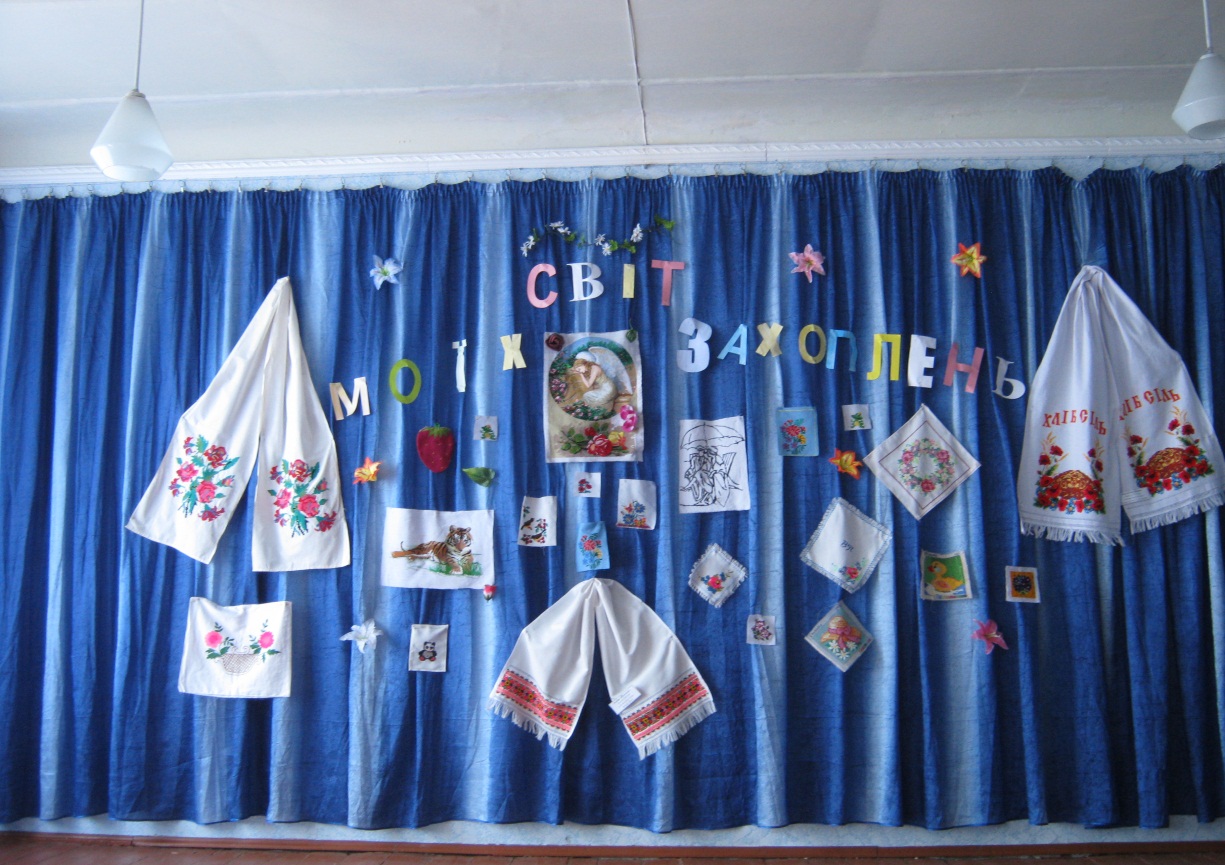 Вчитель СПОВищої категоріїПрисяжна С.М.«Світ моїх захоплень»Мета. Розвивати пізнавальний інтерес  до предметів шляхом застосування різних форм роботи: конкурсів, показу моделей, вікторин, довести учням, що саме в праці велична людина. Ознайомити їх з професіями, продукти праці, як їх використовувати в повсякденному житті, показати успіхи, яких добилися учні в освоєнні швейної, столярної слюсарної справи та на уроках соціально-побутового орієнтування. Формувати у учнів позитивні мотивації до пізнавальної діяльності, потреби до самопізнання, самореалізації, самовдосконалення, виховувати взаємодопомогу, розвивати естетичний смак.Хід заходу:Ведучий 1.Доброго дня пані та панове!Вас вітають майстрині нашої школи «Майстер клас!»Ведучий 2.Є в школі майстерні – просторі, чудовіВ них учні до праці завжди готовіТут шиють і в’яжуть, мережать, гаптуютьВ майбутню професію стежку готують.Ведучий 1.Тут вчаться обіди смачні готувати,Столи накривати, гостей зустрічати.Тут кожен твій успіх – найвища удача,А перше завдання – не бути ледачим.Ведучий 2.Дорогі друзі!Ці слова про швейну майстерню, слюсарну і столярну майстерні кабінет СПО. Саме тут учні нашої школи вчаться шити одяг, вишивати, в’язати, готувати їжу, ремонтувати меблі, виготовляти совки, в’язати віники.Одним словом – вчаться працювати.Ведучий 1.Сьогодні ми покажемо вам «Майстер клас», чого навчилися учні нашої школи в шкільних майстернях.Ведучий 2.Одяг супроводжує людину всюди і постійно здійснюючи значний вплив на її настрій і працездатність. Він може надавати почуття впевненості, оптимізму або навпаки пригнічувати.Навряд чи можна знайти людину, яка б не хотіла бути одягнена красиво.Ведучий 1.Зараз наші дівчата продемонструють вам ті моделі одягу, які вони виготовляли на уроках швейної справи своїми руками.Запрошуємо дівчат 10-х класів на сцену.(Демонстрація моделей суконь під музику)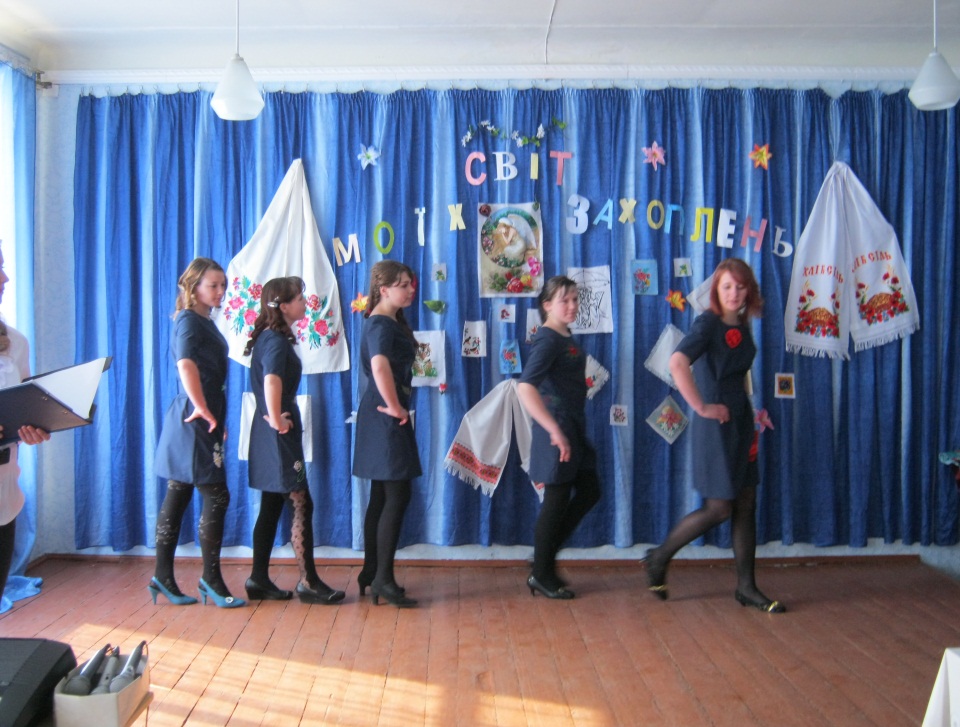 Ведучий 2.Фартух треба пов’язати –Речі щоб не зіпсуватиЩоб обід, приготувати,І гостей почастувати.Ведучий 1.Фартушки чудові різнокольорові,З ситцю і попліну пошили сумлінноМайстрині 8-А класу(Демонстрація фартухів)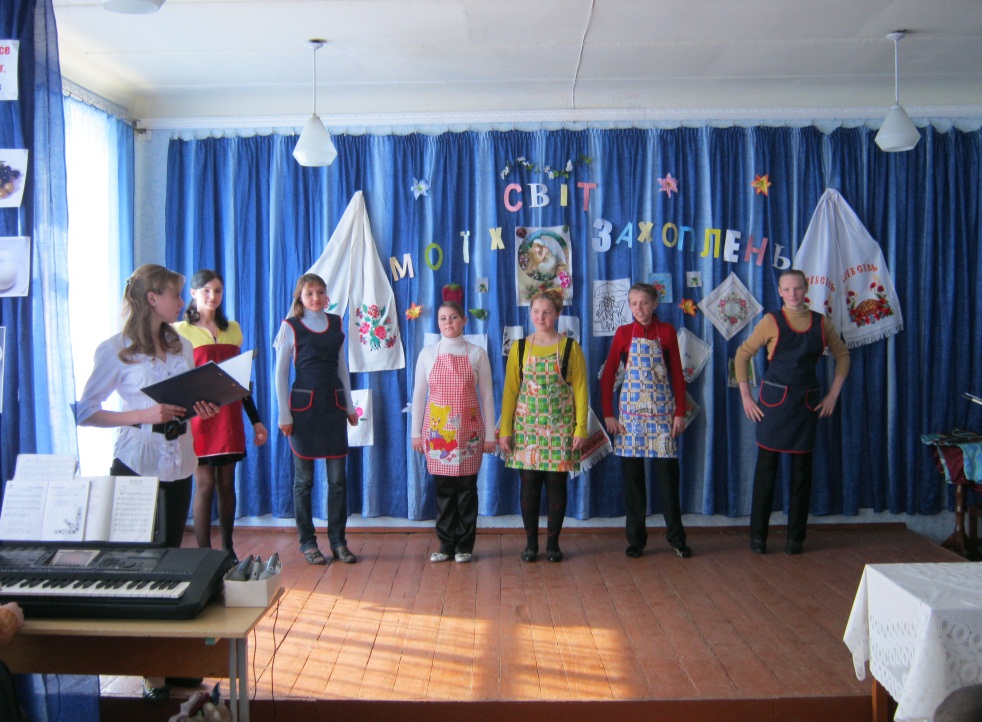 Сценка «Рукавичка»На сцені велика рукавичка з іграшкамиОй дівчата погляньте хтось рукавичку загубив. Давайте подивимось що тут?(Дивляться, що в рукавичці)Ой, тут Мишка –шкряботушкаТут і Жабка-скрекотушкаТут і Зайчик-побігайчикТут і півник, котик, мишка, лось, свинятко і зайчатко і собачка що гарчить. Звірів всіх тут не злічить.Тут ось слоник, носоріг і ведмедик із барлоги. Тут ось мавпа, кит дельфін, що живе у морі він.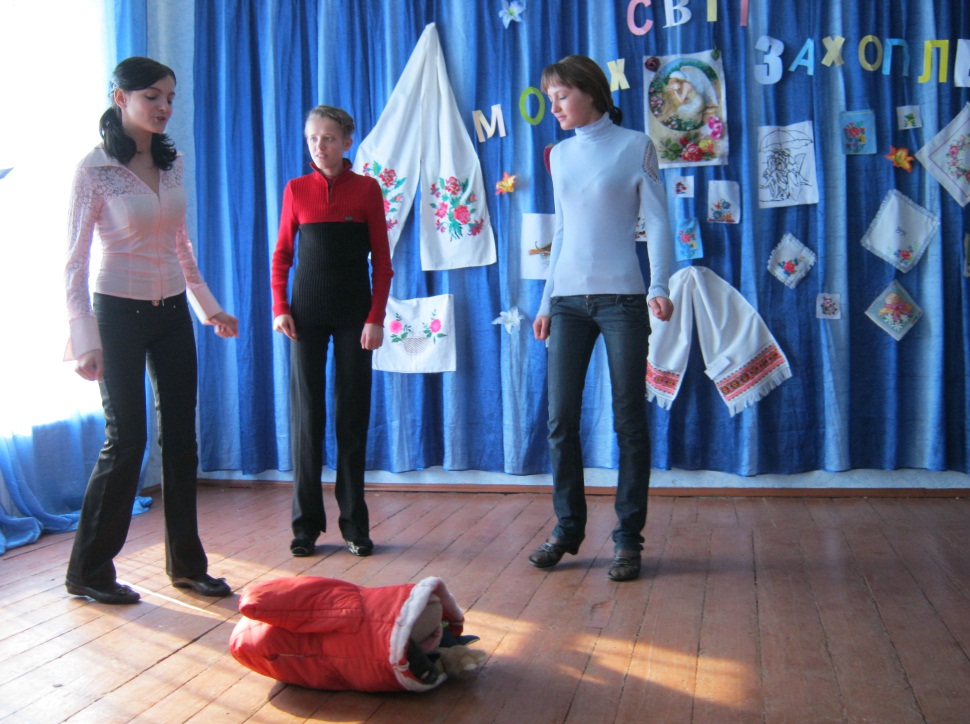 Танець.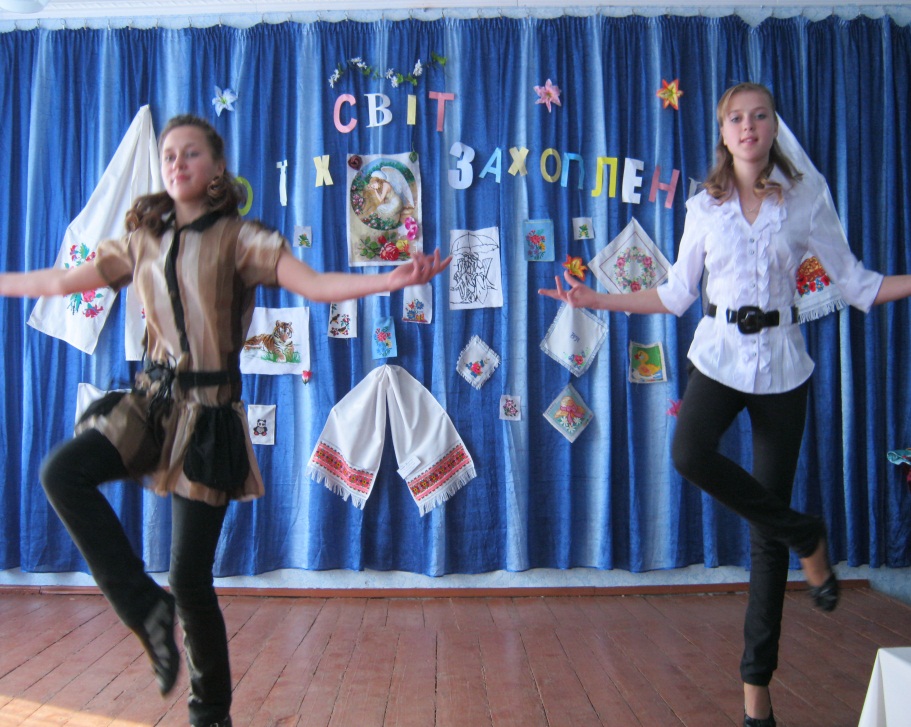 Ведучий 2.Якщо треба вам сорочкаЧи труси для пляжуЧи серветка – вишиванкаЙ башмаки із пряжи,Блузка – топ, що в літню поруНезамінна в домі, -Все розкроять і пошиють Десятикласниці невтомні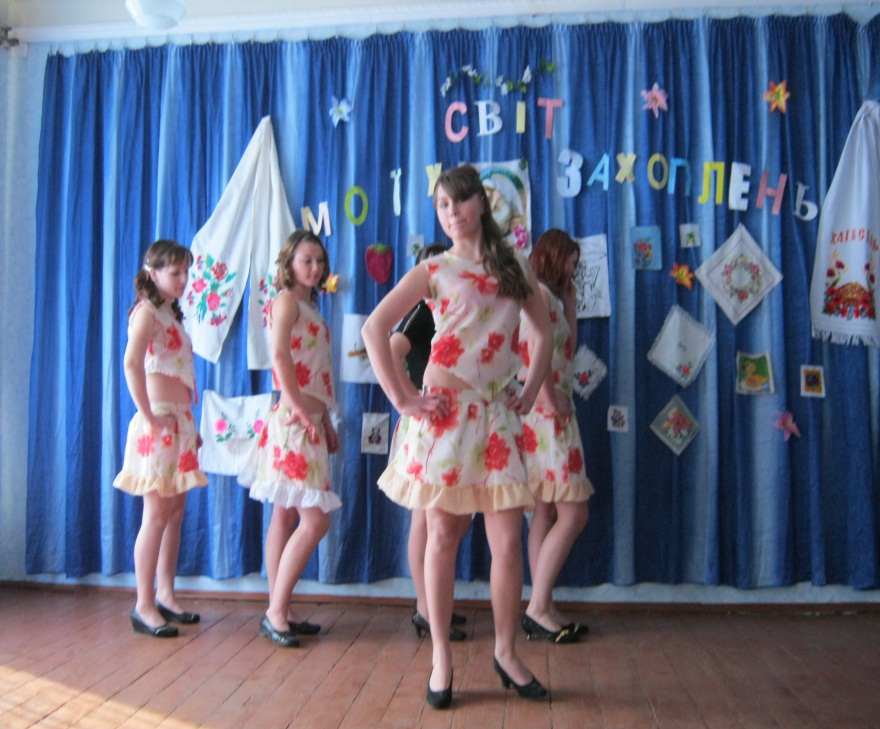 (Під музику демонстрація нічних сорочок)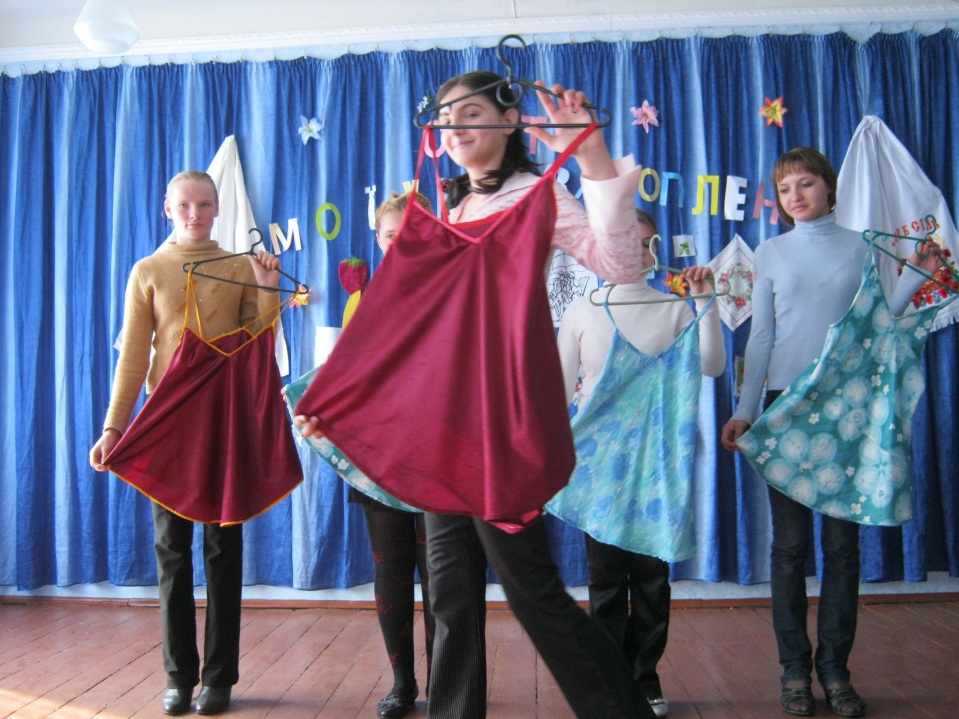 (Дівчата виходять з вишитими розгорнутими рушниками)Я вишиваю рушничок.До маминого святаФіалки сині і бузок,І пролісків багатоНехай святковий ніжний цвітНа рушнику іскритьсяЯ вишиваний шлю привітБабусі і сестриці.Я своїми вправними руками Вишивала рушничок для мами.Щоб із Святом маму привітатиСвою радість їй подарувати.Є на ньому півники світкові,Є на ньому квіти малиновіСиня нитка – птиці прилітають,А червона – квіти зацвітаютьВедучий 1.А символом українського побуту є вишитий рушник. Важливі події нашого народу ніколи не обходились без рушників. Він стає першою запорукою щастя молодих.. Рушником зустрічають гостей, прикрашають оселі. Рушник оспіваний у піснях, думах баладах.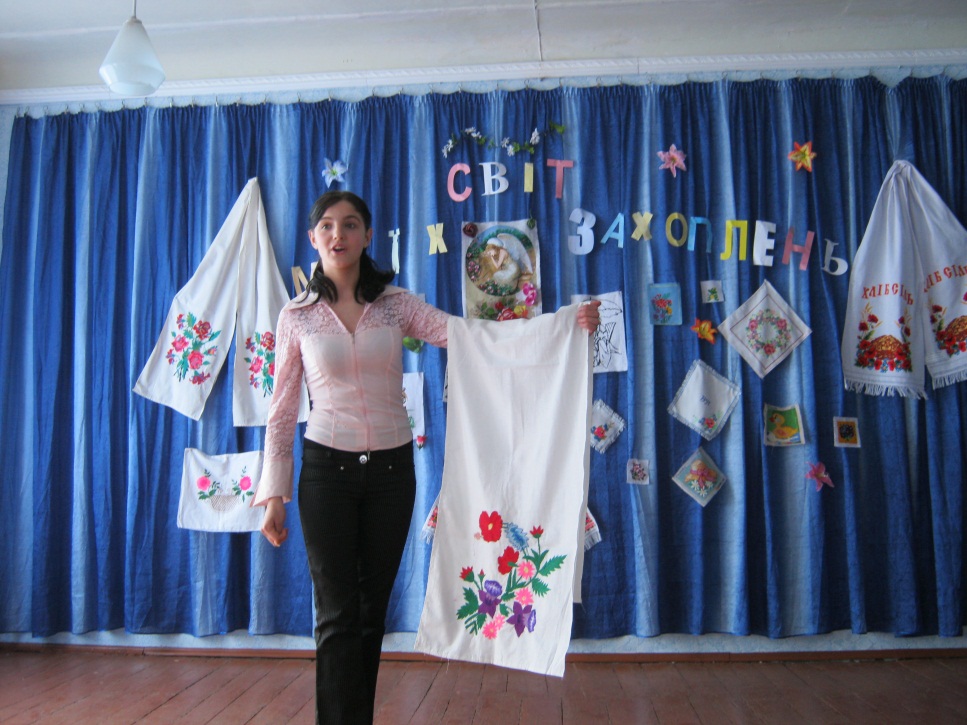 Пісня «Рідна мати моя»Рідна мати мояТи ночей	 не доспалаТи водила мене у поля край селаІ в дорогу далеку Ти мене на зорі проводжала.І рушник вишиванийНа щастя на долю дала.Я візьму той рушникПростелю наче доляВ тихім шелесті травень В щебетанні дібровІ на тім рушничковіОживе, все знайоме до болюЙ дитинство, й розлукаІ ти моя вірна любов.Ведучий 2.В нашій школі також вміють і люблять вишивати.Сьогодні ми представляємо виставку вишитий робіт дівчат та хлопчиків нашої школи «Вишиваночки мої». А наставляють і допомагають у роботі наші вчителі Наталія Олексіївна, Поліна Федорівна, Тетяна Яківна, Світлана Михайлівна.Ведучий 1.В небі сонця золотий клубокРозсипає нитки промінці,Їх збирають рученьки дівочіІ гаптують цвіт на полотніДівчата виконують пісню «Оленка – Рукодільниця» І. А Оленка у нас рукодільницяХвалять всі її хоч малаСкатерть вишила, блузку вишилаМамі лагідно подалаІІ. А на вишивках, мов на вишеньках Спілі ягоди, хоч збирайА на вишивках розливаєтьсяСвітло-райдужний барво грайІІІ. У промінця та й міниться Скрізь на вишивках дивосвітБо залишився на цих вишиванкахРук Оленчиних теплий слід.Ведучий 2.А зараз ми пропонуємо вам подивитись гумористичне шоу модельєрів.Ведучий 1.Перед вами модель «Макулатура» - одна з останніх розробок наших дизайнерів.Ведучий 2.А ось веред вами модель спортивного костюма.Якщо так трапилося, що ви забули вдома спортивний костюм – не впадайте у відчай.Наші модельєри швидко зроблять для вас ось такий костюм, у якому буде не лише зручно,Ж а й сухо і комфортно.Бажаємо вам спортивних успіхів.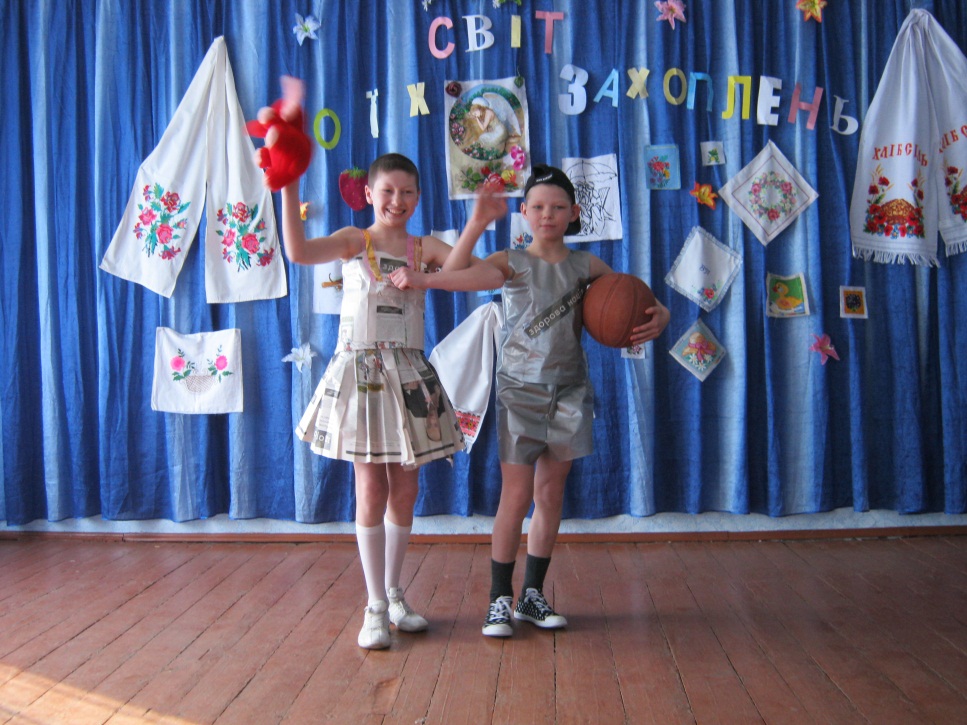 Ведучий 1.Недарма в народі кажуть «Від доброго дерева, добрий пагінець одійде, від добрих батька і матері піде й добра дитина». Але оберегом дому завжди була жінка. Ведучий 2.І сьогодні ми покажемо майстер-клас, як потрібно справлятися з маленькою дитиною. Запелинати люльку та заспівати колисанку.(Дівчата пеленають ляльку і співають колисанку)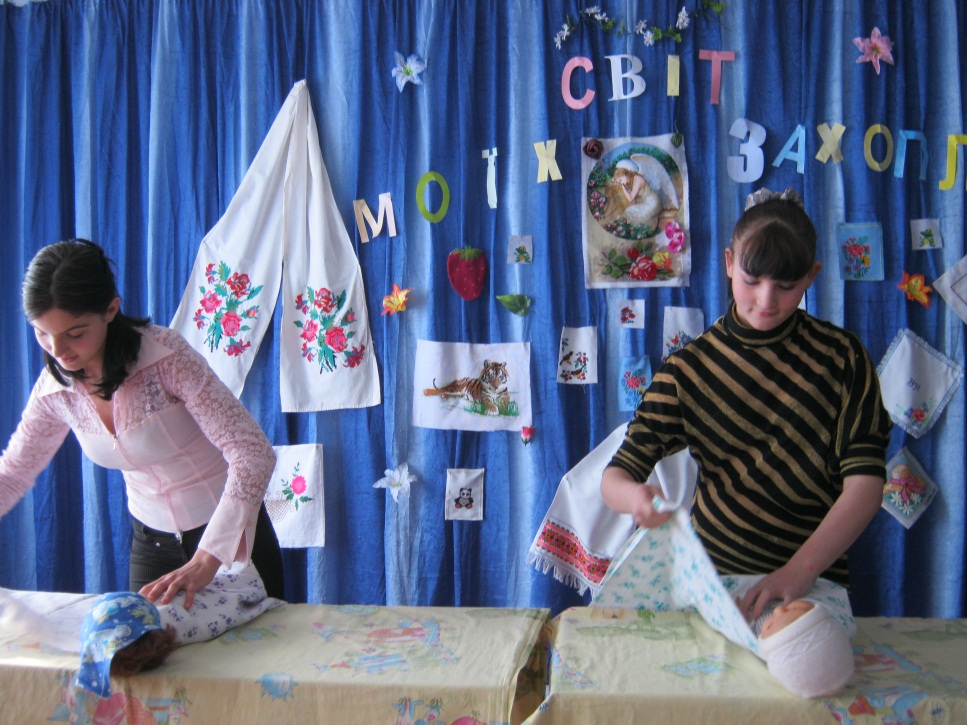 КолисанкаСпи моя радість засниВ домі погасли вогніМишка за пічкою спитьВітер дверми не рипитьМісяць по небу пливеСвітить в віконце твоєОчки скоріш бо зімкниСпи моя радість засниСпокій прийшов у наш дімТихо і тепло у німРибки поснули в ставкуБджілки поснули в садкуМісяць по небу пливеСвітить в віконце твоєОчки скоріш бо зімкни Спи моя радість засни.Тихо входит синий вечерВ комнату моюСпи дочурка человечекБаюшки-баю.Понимаете вы сами,Как я устаюЦелый день вожусь с тобой яБаюшки-баю.Уложила, укачалаДоченьку свою.Ведучий 1.З давніх давен гарною господинею вважали ту жінку, яка вміє не тільки шити і в’язати. А ще смачно готувати.Але будь-яка добре приловлена справа здаватиметься ще смачнішою, якщо буде гарно та смачно приготовлена та подана до красиво сервірованого столу.Ведучий 2.Дівчата покажуть майстер-клас приготування салату, без якого не проходить жодне свято (Олів’є)Дівчата повинні відібрати продукти та заготовлені овочі, та приготувати салат, а також просервірувати  стіл.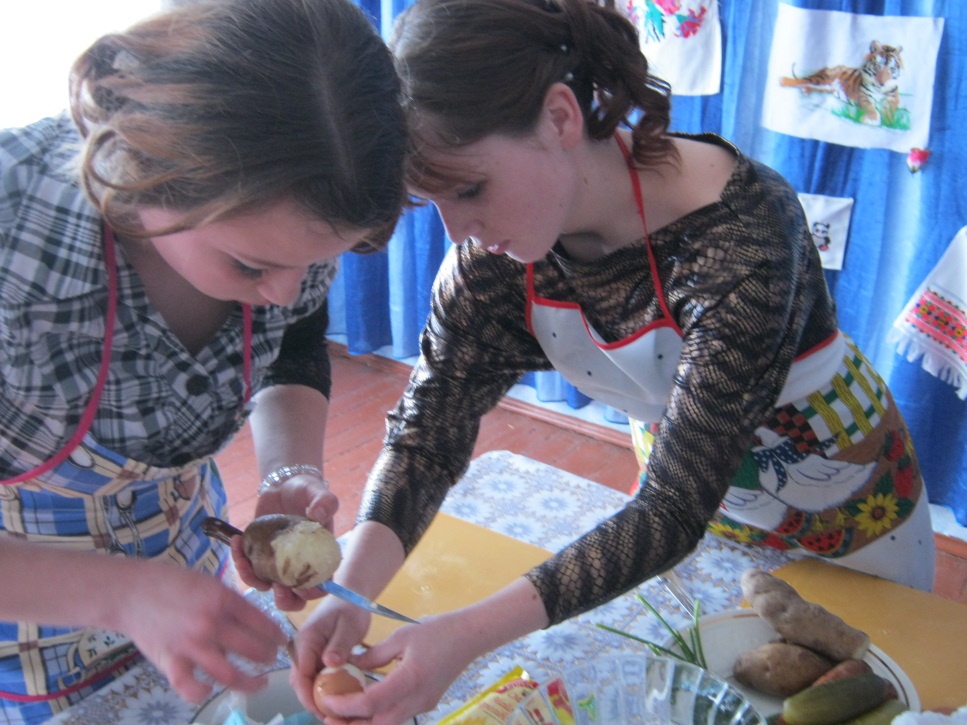 Ведучий 1.Тож дівчата готують салат. Ми проведемо конкурс ерудитів для учнів 9-10 класів.Назвіть професії пов’язані з виробництвом хліба? (хлібороб, тістоміс, пекар, дріжджова)Назвіть професії пов’язані з виготовленням одягу? (закрійник, конструктор, модельєр, швачка, технолог).Назвіть професії пов’язані з обслуговуванням населення в магазинах? (товарознавець, продавець, касир)Молодці діти!Всі ці професії ви зможете здобути після того, як ви закінчите школу з хорошими оцінками та доброю поведінкою.Ведучий 2.Професію кухаря, продавця можна здобути в Бобринецькому профтехучилищі, Братському профтехучилищі Миколаївської області.В цих училищах  навчаються наші випускники, яким дуже подобається навчатися професії кухаря.Професія кухаря дуже складна, але водночас, дуже цікава.Зараз ми подивимося відео про Бобринецьке профтехучилище та про професію кухаря.(Демонстрація відео)Ведучий 1.Дівчата уже закінчили готувати салат і сервірувати стіл. Погляньте, яку красу можуть створити наші майстрині – гарні господині, можливо найкращі поварі нашого міста.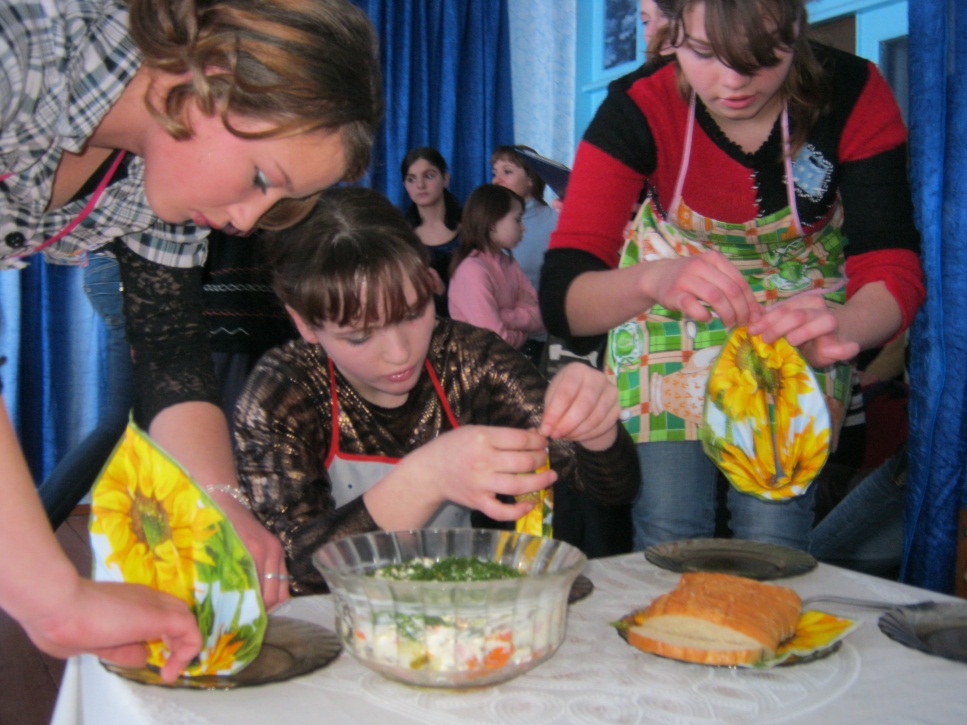 Ведучий 2.Дорогі друзі!В кожній сім’ї бувають ситуації коли жінки повинні виконувати й чоловічу роботу, а чоловіки жіночу роботу.Зараз ми запрошуємо на конкурс глядачів двох дівчат та двох хлопців. Дівчата повинні заробити гвіздки, а хлопці пришиють ґудзики.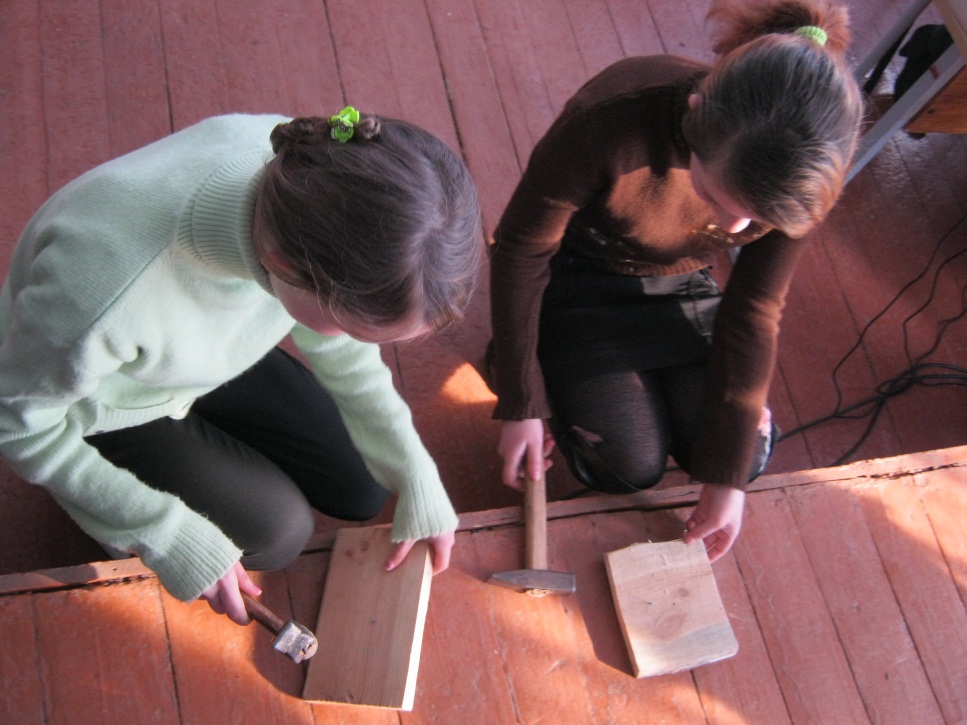 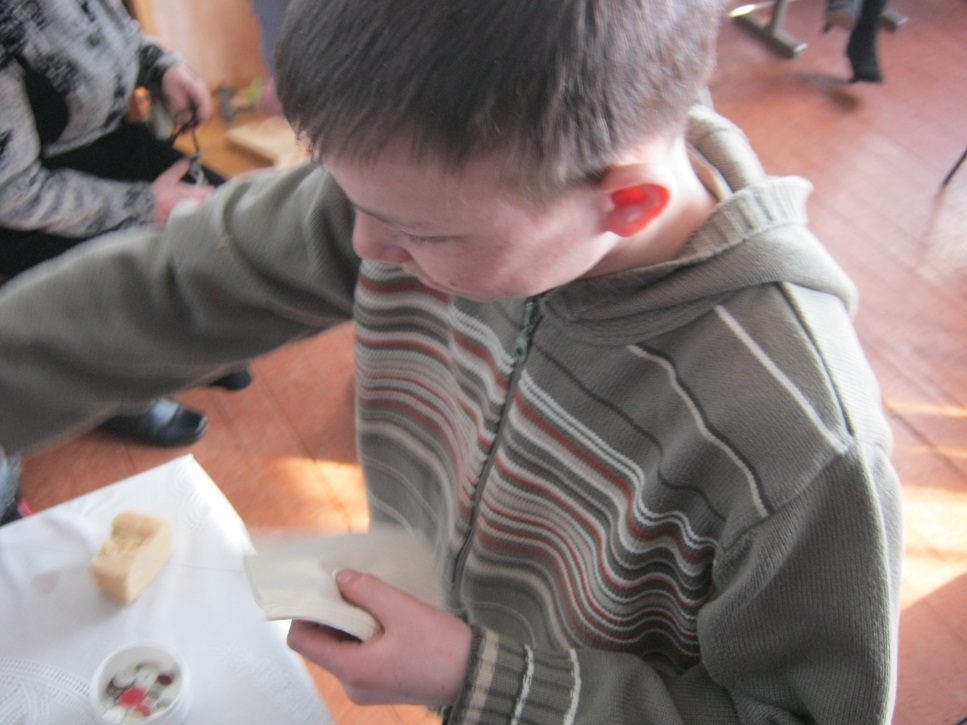 Ведучий 1. Всіх учасників запрошуємо на сценуСтало доброю традицією, дарувати дарунки школі.Учні 10 класів підготували в подарунок школі картину і дарують її на згадку своїй рідній школі.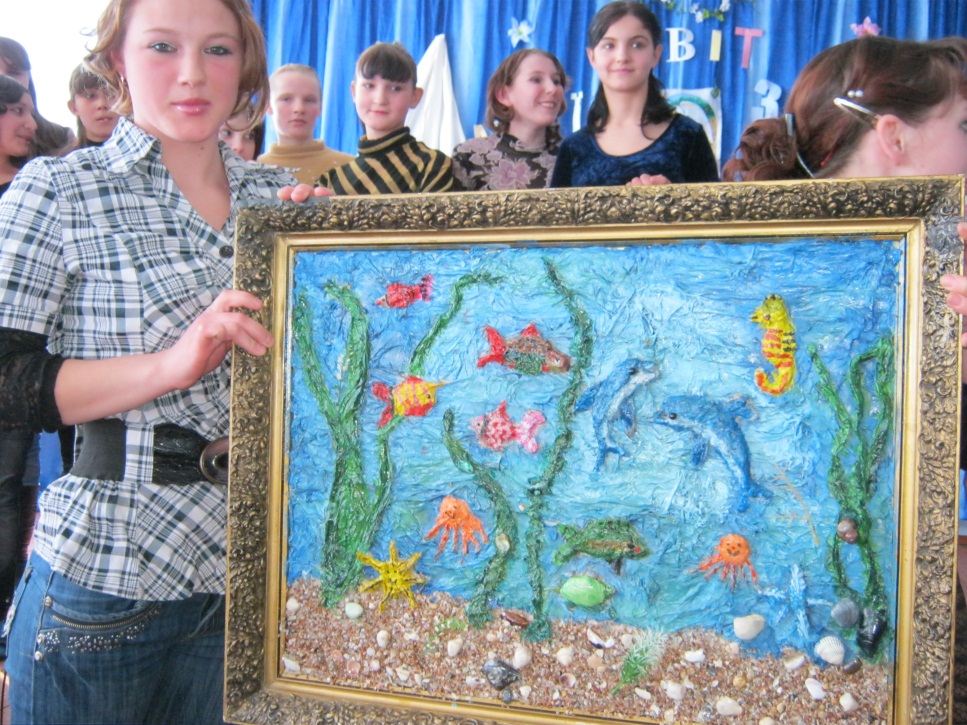  (Всі учасники співають пісню)«Ми бажаєм щастя вам»І В стіт де сніжинки вкруг летятьДе моря погрозливо шумлятьІ подовгу добру ми чекаєм звістку час.Треба в дощ чи снігопаду митьЩоби дуже добрий погляд чийсьЗігрівав теплом.П-в.Ми бажаєм щастя вамЩастя в цьому світі усімЯк сонце в ранці намХай воно заходить в дім.Ми бажаєм щастя вамІ воно повинно бути такимКоли щасливий самЩастям побажай другим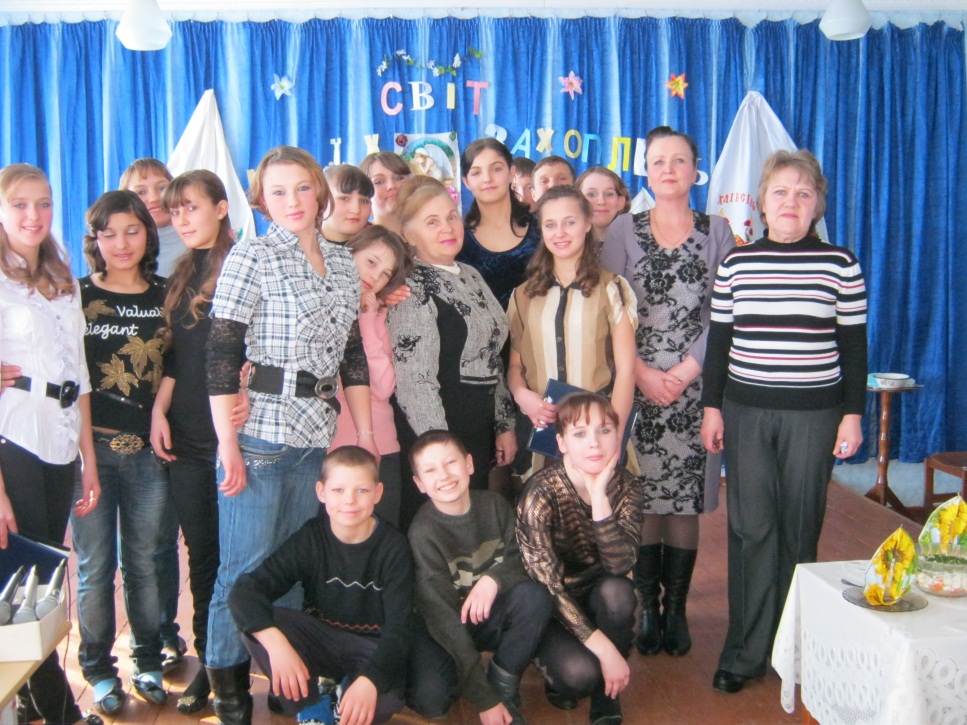 